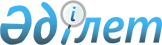 Об установлении публичного сервитутаПостановление акимата Меркенского района Жамбылской области от 24 октября 2019 года № 381. Зарегистрировано Департаментом юстиции Жамбылской области 25 октября 2019 года № 4368
      В соответствии статьями 17, 69, 119 Земельного кодекса Республики Казахстан от 20 июня 2003 года, статьями 31, 37 Закона Республики Казахстан "О местном государственном управлении и самоуправлении в Республике Казахстан" от 23 января 2001 года акимат Меркенского района ПОСТАНОВЛЯЕТ:
      1. Установить акционерному обществу "Казахтелеком" публичный сервитут сроком на 3 (три) года, без изъятия земельных участков у собственников и землепользователей, на земельные участки площадью 9,9074 гектар для прокладки волоконно-оптической линий связи, согласно приложению к настоящему постановлению.
      2. Коммунальному государственному учреждению "Отдел земельных отношений акимата Меркенского района Жамбылской области" в установленном законодательством порядке обеспечить:
      1) государственную регистрацию настоящего постановления в органах юстиции;
      2) в течение десяти календарных дней после государственной регистрации настоящего постановления направление его на официальное опубликование;
      3) размещение настоящего постановления на интернет-ресурс акимата Меркенского района Жамбылской области;
      4) принятие иных мер, вытекающих из настоящего постановления.
      3. Контроль за исполнением настоящего постановления возложить на заместителя акима района на Абжапарова Бақытхана Жахановича.
      4. Настоящее постановление вступает в силу со дня государственной регистрации в органах юстиции и вводится в действие по истечении десяти календарных дней после дня его первого официального опубликования. Площади земель по установлению публичного сервитута для прокладки волоконно-оптической линии связи акционерному обществу "Казахтелеком"
					© 2012. РГП на ПХВ «Институт законодательства и правовой информации Республики Казахстан» Министерства юстиции Республики Казахстан
				
      Аким района 

М. Өмірбек
Приложение к постановлению
акимата Меркенского района
№____ от "___" ___ 2019 года
№
Сельский округ
Общая площадь, (гектар)
В том числе
В том числе
В том числе
В том числе
В том числе
В том числе
В том числе
№
Сельский округ
Общая площадь, (гектар)
Общая площадь пашни, (гектар)
В том числе
В том числе
Сенокосы, (гектар)
Пастбища, (гектар)
Прочие, (гектар)
Под строительством, (гектар)
№
Сельский округ
Общая площадь, (гектар)
Общая площадь пашни, (гектар)
Пашня орашаемая, (гектар)
Пашня неорашаемая, (гектар)
Сенокосы, (гектар)
Пастбища, (гектар)
Прочие, (гектар)
Под строительством, (гектар)
1
Из земель населенного пункта Кенес, Кенесского сельского округа
3,9107
-
-
-
-
-
3,9107
-
2
Из земель населенного пункта Акарал, Акаралского сельского округа
0,6825
-
-
-
-
-
0,6825
-
3
Из земель населенного пункта Сурат и товарищество с ограниченной ответственностью "Сыпатай батыр" Акаралского, Суратского сельских округов
1,8797
-
-
-
-
-
1,8797
-
4
Из земель скотопрогона и населенного пункта Т.Рыскулова сельского округа Сарымолдаева 
2,8187
-
-
-
-
2,8091
0,0096
-
5
Из земель населенного пункта "Сыпатай батыр" Акаралского сельского округа 
0,6158
-
-
-
-
-
0,6158
-
Всего
9,9074
-
-
-
-
2,8091
7,0983
-